Publicado en 09559 Los Alto (Alicante) el 12/09/2016 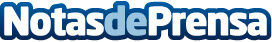 8 priopriedades de las semillas de chia que se deben conocerLas semillas de chía son famosas en todo el mundo por sus propiedades nutricionales. Por  ejemplo, contienen más hierro que las espinacas (y eso que es su punto fuerte) y son más ricas en calcio que la leche. ¿Qué otras ventajas presentan las semillas de chía? ¿Qué es lo que no sabes sobre ellas?
Datos de contacto:Radek0048600981648Nota de prensa publicada en: https://www.notasdeprensa.es/8-priopriedades-de-las-semillas-de-chia-que-se Categorias: Medicina Nutrición Medicina alternativa http://www.notasdeprensa.es